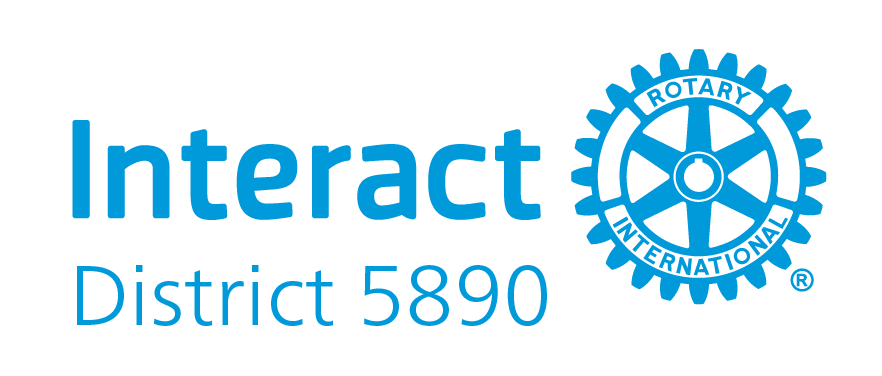 Interact District 5890 District Dues Invoice2022-2023 School Year Interact Club District Dues(Note:  This is a Word document - please download and edit details below)To: (Please insert your Interact club’s name)		   Dated:  October 6, 2022Due Date:  December 1, 2022 RE:  	Interact Club - District 5890 DuesNo. of Interact Members		 		Price		 _____	@ $3.00 per Interact Club Member		$ ____________2022-2023 Interact District 5890 - Dues				Total Due	.	.	.	.	.	$ ____________Please reference on your check:  Interact Club of ____________________________ District DuesPlease Make Check Payable To:  “ROTARY INTERNATIONAL DISTRICT 5890”Please mail the check to:	Pamela Hunt2305 Hutchins LnEl Campo, TX 77437For questions, please contact:	Kim Scofield713-851-2243kimscofield1@gmail.com